Дистанционное задание для учащихсяФИО педагога: Тистик А.В.Программа: Китайский языкОбъединение: 1АОДата занятия по рабочей программе: 3.02.2020                                                                                                                              Тема занятия: ТональностьЗадание: Прочитать по тонам слоги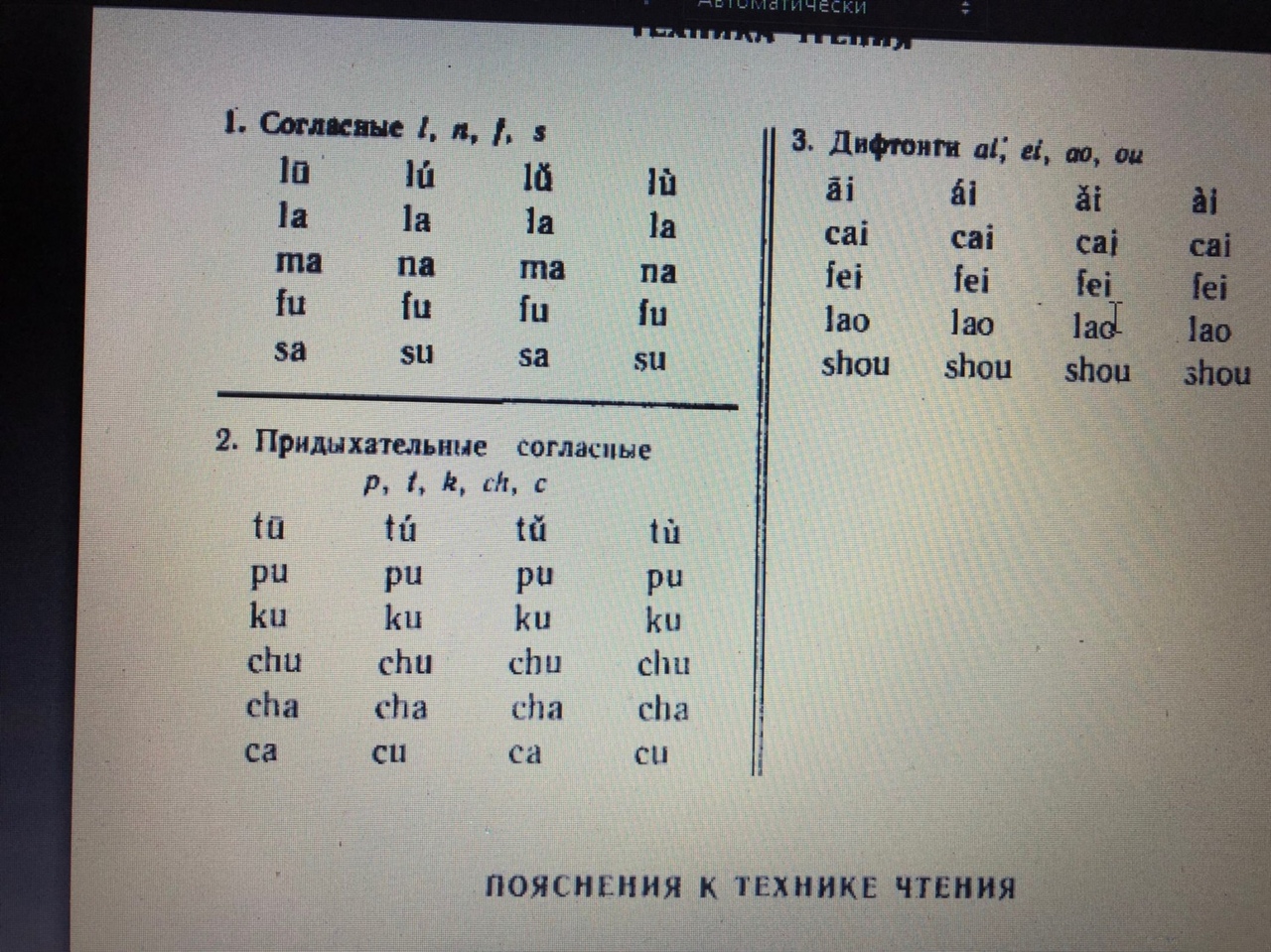 Результат сдать педагогу: 14.02.2020(Дата занятия по рабочей программе)